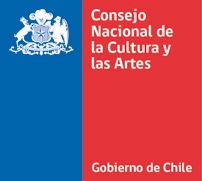 FICHA DE POSTULACIÓNPREMIO A LA TRAYECTORIA EN TEATRO 2017.Complete la información requerida en el siguiente formulario. Marque con una cruz en los puntos que se solicite.DOCUMENTOS QUE SE DEBEN ADJUNTAR (OBLIGATORIOS):Marque con una cruz según corresponda.1.- Antecedentes Patrocinadores: Los/as Patrocinadores/as que sean personas naturales deben adjuntar:Los/as Patrocinadores/as que sean personas jurídicas (con o sin fines de lucro) deben adjuntar:2.- Antecedentes de los candidatos que se deben adjuntar en la postulación: 2.1.- Reseña curricular del candidato postulado. (para todas las figuras legales).-  Especificar los años de trayectoria del candidato postulado: _______2.2.- Documentos obligatorios que se deben adjuntar, según la figura legal que le corresponda al candidato:2.2.1.-  Si el candidato postulado es persona natural. 2.2.2.-  Si es candidato postulado es un colectivo o compañía con personalidad jurídica.2.2.3.- Si el candidato es un colectivo o compañía sin personalidad jurídica. DECLARACIÓN JURADA CANDIDATO (A) PERSONA NATURAL.Por medio de la presente declaro estar en conocimiento y conformidad con mi postulación al concurso, Premio a la Trayectoria en Teatro 2017, en la categoría ____________________________, y que toda la información y documentación acompañada a esta postulación es verídica y fidedigna._______________________________________________Nombre, firma y RUN de el/la candidato (a)_____________________________________________________________________________________DECLARACIÓN JURADA DE CANDIDATO(A), COLECTIVO O COMPAÑÍA CON PERSONALIDAD JURÍDICA.Por medio de la presente declaramos estar en conocimiento y conformidad con nuestra postulación al concurso Premio a la Trayectoria en Teatro 2017, en la categoría _______________________________________________, y que toda la información y documentación acompañada a esta postulación es verídica y fidedigna._______________________________________________Nombre, firma y RUN del representanteDECLARACIÓN JURADA DE CANDIDATO SIN PERSONALIDAD JURÍDICA.Por medio de la presente declaramos estar en conocimiento y conformidad con nuestra postulación al concurso Premio a la Trayectoria en Teatro 2017, en la categoría _______________________________________________, y que toda la información y documentación acompañada a esta postulación es verídica y fidedigna._______________________________________________Nombre, firma y RUN del representanteFECHA DE PRESENTACIÓNFECHA DE PRESENTACIÓNCATEGORIA A LA QUE POSTULA (MARQUE CON UNA CRUZ)CATEGORIA A LA QUE POSTULA (MARQUE CON UNA CRUZ)CATEGORIA A LA QUE POSTULA (MARQUE CON UNA CRUZ)Roberto Parada: Reconoce la trayectoria, de persona natural o de un colectivo, con o sin personalidad jurídica, como actriz/actor y/o director/directora.Roberto Parada: Reconoce la trayectoria, de persona natural o de un colectivo, con o sin personalidad jurídica, como actriz/actor y/o director/directora.Isidora Aguirre: Reconoce la trayectoria de una persona natural o de un colectivo con o sin personalidad jurídica, como dramaturgo/dramaturga.Isidora Aguirre: Reconoce la trayectoria de una persona natural o de un colectivo con o sin personalidad jurídica, como dramaturgo/dramaturga.Sergio Zapata: Reconoce la trayectoria de una persona natural o de un colectivo, con o sin personalidad jurídica, como diseñador/diseñadora y/o técnico escénico/técnica escénica.Sergio Zapata: Reconoce la trayectoria de una persona natural o de un colectivo, con o sin personalidad jurídica, como diseñador/diseñadora y/o técnico escénico/técnica escénica.TIPO DE PATROCINADOR (A) (MARQUE CON UNA CRUZ)TIPO DE PATROCINADOR (A) (MARQUE CON UNA CRUZ)TIPO DE PATROCINADOR (A) (MARQUE CON UNA CRUZ)Persona Natural: Persona Natural: Perona Jurídica. Indique el tipo:Perona Jurídica. Indique el tipo:INFORMACION DE CONTACTO PATROCINADOR(A)INFORMACION DE CONTACTO PATROCINADOR(A)Nombre:Nacionalidad:RUT:Dirección:Comuna:Región:Teléfono:Correo electrónico 1 Correo electrónico 2NotificaciónIndique si desea recibir las notificaciones a través del correo electrónico señalado:SINOINFORMACION DE CONTACTO CANDIDATO(A) INFORMACION DE CONTACTO CANDIDATO(A) Nombre:Nacionalidad:RUT:Dirección:Comuna:Región:Teléfono:Correo electrónicoDocumento a ajuntarFormatoFormatoFormatoFormatoDocumento a ajuntarWordPDFJPGDocumento impreso (en caso de entregar postulación física en oficinas del CNCA).Copia simple de su cédula de identidadDocumento a ajuntarFormatoFormatoFormatoFormatoDocumento a ajuntarWordPDFJPGDocumento impreso (en caso de entregar postulación física en oficinas del CNCA).Copia de su RUTCertificado de vigencia (de antigüedad no superior a 90 días contados desde la postulación).Copia de estatutos vigentes.Copia de la cédula de identidad vigente del representante.Documento que acredite la personería del representante.Reseña curricularFormato del documento adjuntado.Formato del documento adjuntado.Formato del documento adjuntado.Formato del documento adjuntado.Reseña curricularWordPDFJPGDocumento impreso (en caso de entregar postulación física en oficinas del CNCA).Detallar antecedentes curriculares que acrediten la competencia y trayectoria del Candidato. Deben respaldar su contribución a la práctica, reflexión o difusión de la disciplina y al patrimonio cultural del país, en lo concerniente al fortalecimiento y promoción del teatro chileno (creaciones, funciones, premios, reconocimientos, investigaciones, publicaciones, charlas, entre otras, de acuerdo a las categorías postuladas.)Documento a adjuntarFormatoFormatoFormatoFormatoDocumento a adjuntarWordPDFJPGDocumento impreso (en caso de entregar postulación física en oficinas del CNCA).Copia simple de la cédula de identidad vigente del Candidato.Declaración del candidato en la cual manifieste su conformidad con ser postulado a este Premio. (puede encontrarla al final del formulario)Documento a adjuntarFormatoFormatoFormatoFormatoDocumento a adjuntarWordPDFJPGDocumento impreso (en caso de entregar postulación física en oficinas del CNCA).Copia del RUT de la persona jurídicaCertificado de vigencia (de antigüedad no superior a 90 días contados desde la postulación)Copia de sus estatutos vigentesCopia de la cédula de identidad vigente de su representanteDocumentación que acredite la personería del representanteDeclaración jurada simple firmada por el representante en la cual manifieste la conformidad del colectivo o compañía con su candidatura. (puede encontrarla al final del formulario)Documento a adjuntarFormatoFormatoFormatoFormatoDocumento a adjuntarWordPDFJPGDocumento impreso (en caso de entregar postulación física en oficinas del CNCA).Declaración jurada simple firmada por todos los miembros del colectivo o compañía en la que manifiesten su conformidad con la postulación, designando un representante para efectos de la postulación y para recibir el premio en dinero. (puede encontrarla al final del formulario)Copia de la cédula de identidad vigente del representante.